Part I. 	Project ProposerPart II. 	Project Information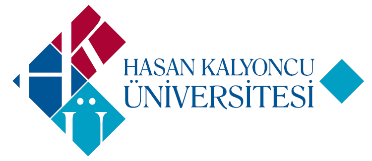 HASAN KALYONCU UNIVERSITYComputer Engineering DepartmentCOME 499 Project Proposal FormName LastnameİSLİM ARIKANE-mailislim.arikan@gmail.com /gaziantep@emo.org.trCompany Information(If you have collaboration with a company)CHAMBER OF ELECTRICAL ENGINEERS GAZİANTEP BRANCH CHAIRMANCHAMBER OF ELECTRICAL ENGINEERS GAZİANTEP BRANCH CHAIRMANCHAMBER OF ELECTRICAL ENGINEERS GAZİANTEP BRANCH CHAIRMANStarting TermTitle of the ProjectReaching Renewable Energy Plants, Recognizing Their TechnologiesDescription and Objective of ProjectDescription and Objective of ProjectDescription: Monitoring and learning of power plants and technologies such as GES, RES, JES, HES closely.Objective: One of the ways to reduce the foreign dependency of the countries is to obtain energy by using our renewable energy sources effectively. As renewable power plants such as GES, RES, JES, HEPP are in field conditions, students' transportation is difficult. By developing an application and simulating these plants, It is aimed to introduce their technologies and understand hybrid work. Description: Monitoring and learning of power plants and technologies such as GES, RES, JES, HES closely.Objective: One of the ways to reduce the foreign dependency of the countries is to obtain energy by using our renewable energy sources effectively. As renewable power plants such as GES, RES, JES, HEPP are in field conditions, students' transportation is difficult. By developing an application and simulating these plants, It is aimed to introduce their technologies and understand hybrid work. Project JustificationProject JustificationNoveltyNoveltyWhat is the innovative side of the project for you?How will the project to be developed contribute to you?An application that has not been encountered before, without detailed work.With the project, all students will find opportunities to learn the details of the issue by learning renewable energy technologies.ComplexityComplexityChallenging problem and issuesDifference of technologies, good analysis.